 Austin 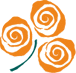 2018 Austin Rose SelectionQuestionnairePlease complete the following questionnaire as accurately and completely as possible. This should be typed or neatly handwritten and signed.Closing date for return of this form is April 29, 2018Return this form and all required enclosures by email to: Brendan O’Sullivan, brendan-osullivan@austin.rr.com If you have any questions please contact:Brendan O’Sullivan at 512-924-8648 or Katherine O’Sullivan at 512-924-3454Personal DetailsName in full: Name you go by: Address: City:		State:		Zip: Phone: 	Mobile: Email: Date of Birth: Place of Birth: Places you have lived: Facebook: Twitter: Any Other Website you are part of:  Austin Rose of TraleeEducationHigh School: Year graduated: 2nd Level EducationCollege / University: Year graduated or will graduate: 3rd Level EducationCollege / University: Title of course: Year graduated or will graduate: EmploymentCurrent occupation: Do you plan this as a full time career? (Please elaborate): What would your dream career be? (Please elaborate)   Austin Rose of TraleeParents & FamilyFather’s Name: Place of Birth: Occupation: Address: Email: Is your Father of Irish Heritage? Please state your Father’s Irish Ancestry including relationship, name, country, and town: Mother’s Name: Place of Birth: Occupation: Address: Email: Is your Mother of Irish Heritage? Please state mothers Irish Ancestry including relationship, name, country, and town: Siblings (name and ages): Do you have any family still living in ? If so where? Do you have any family stories? What does it mean to you to be Irish? How has your Irish heritage influenced your life? Your favorite Irish story/song and why: Your favorite Irish Person (living or dead) and why in 50 words or less: What qualities do you think a Rose should have? What would it mean to you to become the Austin and/or Texas Rose of Tralee? What are your personal goals and ambitions? What personal quality are you most proud of? What is something you have done in life so far you are most proud of? If you were able to have any five people (living or dead) to a dinner party, who would they be and why? Name one person who you admire and why: Where do you see yourself in five years from now? Are you active in any organizations, clubs, etc.? Please list your hobbies, leisure activities, sports interest: Do you play any musical instrument, sing, dance perform on stage? What is your favorite song/by? Tell us something about yourself that has not been asked:   Austin Rose of TraleeIF YOU WIN THE AUSTIN ROSE OF TRALEE THESE WILL BE A REQUIREMENT – ALONG WITH A SIMILAR APPLICATION. THIS IS FOR YOUR INFORMATION, PLEASE BE AWARE THESE ARE REQUIRED TO COMPETE IN DALLAS!Eligibility Criteria and Further InformationAll entrants must:Must be 18 years of age at the time of competition entry and will not have reached her 28th birthday on or prior to the following 1st of September 2018.Unmarried, never been married.Born in Texas and/or be a resident of Texas and be of Irish origin by virtue of one of her ancestors having been born in Ireland Never have previously represented any Center as a Rose in the International Rose of Tralee Selection.Be available for International Festival Events from 11th to 22rd of August 2018 inclusive. Then if selected for the 2018 International Rose of Tralee, you must be available when you are needed by the International Rose of Tralee office.Texas Rose appearances throughout the year ( * outlined in “If selected”)Possible GAA eventsPossible Irish Network EventsPossible Celtic Festivals across the stateIreland Funds BallTexas Rose Round-UpsSponsors’ receptionTexas Rose Selection Ball 2018Possible St Patrick’s Day Events (March)* If there are Irish events in the City you are living in please get with the Rose Committee about this, as we would like you in as many as you can be.				Enclose with applicationRecent 3x 5 or 4x6 color photograph (head & shoulder only) in jpeg and hard copy Proof of age ( copy of birth certificate or driver’s license)Proof of passport or passport has been applied for. Sponsorship of $350.00 (Dallas Event Only) - Non- refundableWritten references from two people unrelated to you (Dallas Event Only)Essay on why you would like to be the Texas Rose of Tralee (Dallas Event Only)Genealogy Tree filled out displaying Irish Heritage (Dallas Event Only)If the opportunity arises, do you wish to perform a party piece (this is not obligatory and will have no bearing on the judging process)? NO	YES Please complete performance sheet overleaf     If you were to become the 2018 Texas Rose of Tralee and went on to become the 2018 International Rose of Tralee, would you like the opportunity to live in Ireland for a year.      NO	YESThis has no bearing on the Texas Rose Selection judging or the International Rose judging Texas Rose of TraleeThank you for completing this questionnaire. Remember that it will be used to compile press releases etc. so it is important that it is completed as accurately and comprehensively as possible. Application will not be considered unless fully completed and everything is enclosed with application.Please sign below if you understand and agree with all the Candidate Requirements and if selected as the “ Rose” I agree to fulfill all commitments including personal appearances for one year. Failure to appear at the required events may result in the removal of the   title.Signature: ________________________________________ Date: _________________________________________________ Texas Rose of TraleeTEXAS ROSE 2018 - PERFORMANCE DETAILSThere may be an opportunity for Roses to perform a party-piece during the sponsor’s reception, so if you wish to be considered please complete this form. It is important to note that performances are not obligatory but are purely a form of entertainment and are not considered in the judging process.Give title of your proposed performance beside the appropriate format:Any other additional information on your performance: This event in  goes back to the Irish idea of a “Hooley”. At a Hooley the guests provide the entertainment. This can take the form of a song, dance, poem, musical piece or a well-told story or joke etc. Extreme skill in this area is not nearly as important as a reasonably good presentation combined with a pleasant personality and light-hearted approach.The talent/party piece while it is not a requirement is a big part of the televised nights in . It is viewed by millions of people. The producers will work with the girls and will hone and polish each presentation before the performance.FORMATtitleSongDanceInstrumentalPoetry/MonologueOther (state)